О внесении изменений в постановление главы сельского поселения Лемазинский сельсовет от 13 мая 2022 г. № 21 Об утверждении муниципальной программы «Профилактика терроризма и экстремизма на территории сельского поселения Лемазинский сельсовет муниципального района Дуванский район Республики Башкортостан на 2022-2025 годы»Во исполнение представления прокуратуру Дуванского района, Федеральным законом РФ от 06.10.2003 № 131-ФЗ «Об общих принципах организации местного самоуправления в Российской Федерации», Постановлением главы сельского поселения Лемазинский сельсовет «Об утверждении Порядка разработки и реализации муниципальных программ и порядке проведения оценки их эффективности»  от 01.09.2015 № 36,   ПОСТАНОВЛЯЮ: 1. Внести в муниципальную программу «Профилактика терроризма и экстремизма на территории сельского поселения Лемазинский сельсовет муниципального района Дуванский район Республики Башкортостан на 2022-2025 годы» утверждённую постановлением главы сельского поселения Лемазинский сельсовет от 13.05.16 № 22 (далее – Программа) следующие изменения: 1.1. В паспорте Программы раздел «Объемы и источники финансирования Программы» изложить в новой редакции: 1.2. Приложение №2 изложить в новой редакции согласно приложению к настоящему постановлению. 2. Опубликовать данное постановление на официальном сайте Администрации сельского поселения Лемазинский сельсовет www. lemazy.ru. 3. Контроль за исполнением настоящего постановления оставляю за собой.4. Настоящее постановление вступает в силу после дня его официального опубликования. Глава сельского поселения                                                                                        Н.В. Кобяков                                                                                                                                                                                                                                                                                       Приложение № 2к постановлению администрации сельского поселения Лемазинский сельсовет муниципального района Дуванский район Республики Башкортостанот  27 февраля  2024 года   №07                                                         План мероприятий по реализации муниципальной программы                                                          «Профилактика терроризма и экстремизма на территории                                                                       сельского поселения Лемазинский сельсовет                                                      муниципального района Дуванский район Республики Башкортостанна 2022-2025 годы»* по мере поступления денежных средств в бюджет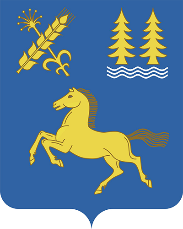                   КАРАР                                                                          ПОСТАНОВЛЕНИЕ                        27 февраль 2024 й.                           № 07                          27 февраля 2024 г.         Объемы и источники финансирования ПрограммыФинансирование мероприятий осуществляется за счет средств бюджета сельского поселения  Лемазинский сельсовет. Мероприятия Программы и объемы их финансирования подлежат ежегодной корректировке:- 2022 г. – 0 руб.;- 2023 г. –0 руб.;- 2024г. – 5000,00 руб;- 2025 – 5000,00 руб.№ п/пМероприятияИсточник финансированияОбъем финансирования (руб.),Объем финансирования (руб.),Объем финансирования (руб.),Объем финансирования (руб.),Объем финансирования (руб.),Срок исполненияИсполнитель№ п/пМероприятияИсточник финансированиявсего20222023202420251.Информирование населения по вопросам противодействия терроризму, предупреждению террористических актов, поведению в условиях возникновения чрезвычайных ситуаций на сходах граждан,  через информационные стенды и на официальном сайте  в сети «Интернет»в течение всего периодаАдминистрация сельского поселения Лемазинский сельсовет2Организация осмотра административных зданий, производственных и складских помещений учреждений, организаций, а также прилегающих к ним территорий, других мест скопления населения на предмет выявления подозрительных предметовпостоянноАдминистрация сельского поселения Лемазинский сельсовет3Проведение мониторинга деятельности неформальных молодежных объединений, принятие мер по снижению фактов вовлечения молодежи в неформальные молодежные объединения экстремистской направленности. Выявление членов неформальных молодежных группировок в образовательных учреждениях   постоянноАдминистрация сельского поселения Лемазинский сельсовет4Формирование индивидуального и общественного сознания, активной жизненной позиции и повышение грамотности населения в области обеспечения укрепления межэтнических и межкультурных отношений, укрепления толерантности в сельском поселениипостоянноАдминистрация сельского поселения Лемазинский сельсовет5Организация индивидуальной и групповой работы, направленной на снижение уровня проявлений шовинизма и дискриминации по этническому, расовому и конфессиональному признакам и формирование положительного представления о многонациональности сельского поселения.Проведение  мероприятий по разъяснению сущности терроризма и его общественной опасности, а также формирование у граждан неприятия идеологии терроризма.постоянноАдминистрация сельского поселения Лемазинский сельсовет, школа, СДК, библиотека6Мониторинг экстремистских настроений в молодёжной среде путем проведения анкетированияежегодно март месяцОбразовательные организации, библиотека7Проведение рейдов по населенным пунктам сельского поселения с целью выявления нанесения на здания, сооружения  символов, знаков экстремисткой и террористической направленности.постоянноАдминистрация сельского поселении Лемазинский сельсовет8Информирование жителей сельского поселения Лемазинский сельсовет муниципального района Дуванский район Республики Башкортостан о тактике действий при угрозе возникновения террористических актов, посредством размещения информации на сайте администрации, адресное распространение контактных телефонов о том, куда следует обращаться в случаях совершения в отношении граждан противоправных действий.Подготовка и размещение в местах массового пребывания граждан информационных материалов о действиях в случае возникновения угроз террористического характера, а также размещение соответствующей информации на  информационных стендах. Распространение печатной продукции, памяток.Бюджет сельского поселения Лемазинский сельсовет6000,00*003000,00*3000,00*в течение всего периода Администрация сельского поселения Лемазинский сельсовет, Лемазинский СДК, школа, библиотека9Проведение культурно-массовых мероприятий, направленных на распространение и укрепление культуры мира, продвижение идеалов взаимопонимания, терпимости межнациональной солидарности. Проведение национальных праздников.Бюджет сельского поселения Лемазинский сельсовет4000,00*002000,00*2000,00*Два раза в год (по согласованию  СДК)Администрация сельского поселения Лемазинский сельсовет, Лемазинский СДК, школа, библиотека10Проведение мониторинга религиозной ситуации.в течении всего периодаАдминистрация сельского поселения Лемазинский сельсоветВ С Е Г О :В С Е Г О :В С Е Г О :10000,00*005000,00*5000,00*И Т О Г О  за весь период:И Т О Г О  за весь период:И Т О Г О  за весь период:10000,0010000,0010000,0010000,0010000,00